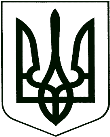 	У К Р А Ї Н А	КОРЮКІВСЬКА МІСЬКА РАДАЧЕРНІГІВСЬКА ОБЛАСТЬПроєкт                                                                        Р І Ш Е Н Н Я(четверта сесія восьмого скликання)25 лютого 2021 року                         м. Корюківка                               № __ - 4/VІIIПро дозвіл на виготовлення документації із землеустрою Розглянувши заяви фізичних та юридичних осіб та додані матеріали, враховуючи рекомендації постійної комісії міської ради з питань житлово-комунального господарства, регулювання земельних відносин, будівництва та охорони навколишнього природного середовища, керуючись статтями 12,             79-1, 89, 116, 118, 120, 121, 122, 186 Земельного кодексу України, статтями 25, 55 Закону України «Про землеустрій», статтею 26 Закону України «Про місцеве самоврядування в Україні»,міська рада вирішила:1. Дати дозвіл на виготовлення технічної документації із землеустрою щодо встановлення (відновлення) меж земельної ділянки в натурі (на місцевості) для передачі її в оренду або спільну сумісну оренду:- для будівництва і обслуговування житлового будинку, господарських будівель і споруд (присадибна ділянка), (КВЦПЗ 02.01.):- Савенко Аллі Михайлівні, Савенку Ігору Вікторовичу та Савенко Марині Вікторівні площею орієнтовно 0,25 га, яка розташована за адресою:                                      вул. Центральна, 92, с. Олександрівка.- Костюк Вірі Василівні площею орієнтовно 0,10 га, яка розташована за адресою: вул. Мирна, 3, м. Корюківка.2. Дати дозвіл на виготовлення технічної документації із землеустрою щодо встановлення (відновлення) меж земельної ділянки в натурі (на місцевості) для передачі її у власність або спільну сумісну власність:- для будівництва і обслуговування житлового будинку, господарських будівель і споруд (присадибна ділянка), (КВЦПЗ 02.01.):- Войтенку Миколі Ігоревичу площею орієнтовно 0,25 га, яка розташована за адресою: вул. Центральна, 14, с. Верхолісся.3. Дати дозвіл на розробку проєкту землеустрою щодо відведення земельної ділянки для подальшої передачі її безоплатно у власність:- для будівництва і обслуговування житлового будинку, господарських будівель і споруд (присадибна ділянка), (КВЦПЗ 02.01.):- Радченку Андрію Олеговичу площею орієнтовно 0,10 га, яка розташована за адресою: вул. Вишнева, м. Корюківка.- Суманєєвій Вікторії Віталіївні площею орієнтовно 0,10 га, яка розташована за адресою: вул. Дудка, м. Корюківка.- Мединській Наталії Василівні площею орієнтовно 0,10 га, яка розташована за адресою: вул. Сонячна, м. Корюківка.- Мединському Олексію Юрійовичу площею орієнтовно 0,10 га, яка розташована за адресою: вул. Сонячна, м. Корюківка.- Заборській Аліні Євгеніївні площею орієнтовно 0,10 га, яка розташована за адресою: вул. Сонячна, м. Корюківка.- Лісеному Максиму Вікторовичу площею орієнтовно 0,10 га, яка розташована за адресою: вул. 8-го Березня, м. Корюківка.- Сушениці Катерині Миколаївні площею орієнтовно 0,10 га, яка розташована за адресою: вул. Левка Лук’яненка, м. Корюківка.- Садовському Максиму Володимировичу площею орієнтовно 0,10 га, яка розташована за адресою: вул. Левка Лук’яненка, м. Корюківка.- Вахненку Максиму Федосійовичу площею орієнтовно 0,10 га, яка розташована за адресою: вул. Левка Лук’яненка, м. Корюківка.- Вахненку Феодосію Дмитровичу площею орієнтовно 0,10 га, яка розташована за адресою: вул. Левка Лук’яненка, м. Корюківка.- Кресу Дмитру В’ячеславовичу площею орієнтовно 0,10 га, яка розташована за адресою: вул. Сонячна, м. Корюківка.- Нікитенку Олександру Івановичу площею орієнтовно 0,10 га, яка розташована за адресою: вул. 8-го Березня, м. Корюківка.- для ведення особистого селянського господарства, (КВЦПЗ 01.03.):- Терещенку Юрію Леонідовичу площею орієнтовно 1,00 га, яка розташована за адресою: с. Забарівка.- Кроту Миколі Миколайовичу площею орієнтовно 1,00 га, яка розташована за адресою: с. Воловики.- Поліщук Юлії Юріївні площею орієнтовно 1,00 га, яка розташована за адресою: с. Забарівка.- Шелудько Наталії Григорівні площею орієнтовно 1,50 га, яка розташована за адресою: с. Костючки.- Рудій Катерини Олександрівні площею орієнтовно 2,00 га, яка розташована за адресою: с. Буда.- Кротенко Пелагеї Давидівні площею орієнтовно 2,00 га, яка розташована за адресою: с. Олександрівка.- Харченко Любові Володимирівні площею орієнтовно 0,40 га, яка розташована за адресою: с. Олександрівка.- Войтенку Миколі Ігоревичу площею орієнтовно 0,45 га, яка розташована за адресою: вул. Центральна, 14, с. Верхолісся.- Литвину Олексію Олексійовичу площею орієнтовно 1,00 га, яка розташована за адресою: вул. Центральна, 58, с. Верхолісся.- Бондаренку Олександру Дмитровичу площею орієнтовно 2,00 га, яка розташована за адресою: с. Верхолісся.- Чалій Олені Василівні площею орієнтовно 2,00 га, яка розташована за адресою: с. Верхолісся.- Васюку Роману Миколайовичу площею орієнтовно 2,00 га, яка розташована за адресою: с. Рейментарівка.- Забаровській Антоніні Анатоліївні площею орієнтовно 0,50 га, яка розташована за адресою: с. Воловики.- Коломієць Катерині Василівні площею орієнтовно 2,00 га, яка розташована за адресою: с. Тютюнниця.- Невжинському Павлу Олеговичу площею орієнтовно 1,00 га, яка розташована за адресою: с. Верхолісся.- Кравченку Юрію Ігоровичу площею орієнтовно 2,00 га, яка розташована за адресою: с. Буда.- Мокрогуз Олені Станіславівні площею орієнтовно 2,00 га, яка розташована за адресою: с. Буда.- Рудому Яну Володимировичу площею орієнтовно 2,00 га, яка розташована за адресою: с. Буда.- Кравченко Ксенії Анатоліївні площею орієнтовно 2,00 га, яка розташована за адресою: с. Буда.- для ведення садівництва, (КВЦПЗ 01.05.):- Карпинському Єгору Володимировичу площею орієнтовно 0,12 га, яка розташована за адресою: с. Воловики.- Карпинській Вікторії Вікторівні площею орієнтовно 0,12 га, яка розташована за адресою: с. Воловики.- Карпинській Ганні Василівні площею орієнтовно 0,12 га, яка розташована за адресою: с. Воловики.4. Дати дозвіл на розробку проєкту землеустрою щодо відведення земельної ділянки комунальної власності сільськогосподарського призначення за межами населеного пункту Корюківської міської ради для подальшої передачі її безоплатно у власність:- для ведення особистого селянського господарства, (КВЦПЗ 01.03.):- Бруєнко Світлані Михайлівні площею орієнтовно 2,00 га, яка розташована в адміністративних межах Корюківської міської ради (за межами населеного пункту), за рахунок земельної ділянки з кадастровим номером 7422410100:04:001:0002.- Бруєнку Юрію Миколайовичу площею орієнтовно 2,00 га, яка розташована в адміністративних межах Корюківської міської ради (за межами населеного пункту), за рахунок земельної ділянки з кадастровим номером 7422410100:04:001:0004.- Плющ Софії Григорівні площею орієнтовно 2,00 га, яка розташована в адміністративних межах Корюківської міської ради (за межами населеного пункту), за рахунок земельної ділянки з кадастровим номером 7422410100:04:006:0083.-  Гирич Інні Володимирівні площею орієнтовно 2,00 га, яка розташована в адміністративних межах Корюківської міської ради (за межами населеного пункту), за рахунок земельної ділянки з кадастровим номером 7422480500:04:000:0863.- Гиричу Костянтину Віталійовичу площею орієнтовно 2,00 га, яка розташована в адміністративних межах Корюківської міської ради (за межами населеного пункту), за рахунок земельної ділянки з кадастровим номером 7422480500:04:000:0863.- Пророченко Катерині Олексіївні площею орієнтовно 2,00 га, яка розташована в адміністративних межах Корюківської міської ради (за межами населеного пункту), за рахунок земельної ділянки з кадастровим номером 7422480500:04:000:0863.- Глінко Лілії Миколаївні площею орієнтовно 1,8103 га, яка розташована в адміністративних межах Корюківської міської ради (за межами населеного пункту), за рахунок земельної ділянки з кадастровим номером 7422480500:04:000:0883.- Поповій Любові Миколаївні площею орієнтовно 2,00 га, яка розташована в адміністративних межах Корюківської міської ради (за межами населеного пункту), за рахунок земельної ділянки з кадастровим номером 7422480500:04:000:0886.- Мочнєву Ярославу Сергійовичу площею орієнтовно 2,00 га, яка розташована в адміністративних межах Корюківської міської ради (за межами населеного пункту), за рахунок земельної ділянки з кадастровим номером 7422480500:04:000:0885.- Мочнєву Сергію Сергійовичу площею орієнтовно 2,00 га, яка розташована в адміністративних межах Корюківської міської ради (за межами населеного пункту), за рахунок земельної ділянки з кадастровим номером 7422480500:04:000:0885.- Вахненку Сергію Олександровичу площею орієнтовно 2,00 га, яка розташована в адміністративних межах Корюківської міської ради (за межами населеного пункту), за рахунок земельної ділянки з кадастровим номером 7422480500:04:000:0885.- Поташному Сергію Віталійовичу площею орієнтовно 2,00 га, яка розташована в адміністративних межах Корюківської міської ради (за межами населеного пункту), за рахунок земельної ділянки з кадастровим номером 7422488700:05:000:1221.- Никифоренко Юлії Леонідівні площею орієнтовно 2,00 га, яка розташована в адміністративних межах Корюківської міської ради (за межами населеного пункту), за рахунок земельної ділянки з кадастровим номером 7422488700:05:000:1221.- Поташній Вірі Федорівні площею орієнтовно 2,00 га, яка розташована в адміністративних межах Корюківської міської ради (за межами населеного пункту), за рахунок земельної ділянки з кадастровим номером 7422488700:05:000:1221.- Старовойт Наталії Анатоліївні площею орієнтовно 1,9442 га, яка розташована в адміністративних межах Корюківської міської ради (за межами населеного пункту), за рахунок земельної ділянки з кадастровим номером 7422485500:01:001:0241.- Скрибченко Марії Григорівні площею орієнтовно 1,00 га, яка розташована в адміністративних межах Корюківської міської ради (за межами населеного пункту), за рахунок земельної ділянки з кадастровим номером 7422483500:07:000:1235.- Аноп Анжелі Володимирівні площею орієнтовно 2,00 га, яка розташована в адміністративних межах Корюківської міської ради (за межами населеного пункту), за рахунок земельної ділянки з кадастровим номером 7422483500:07:000:1318.- Анопу Віталію Сергійовичу площею орієнтовно 2,00 га, яка розташована в адміністративних межах Корюківської міської ради (за межами населеного пункту), за рахунок земельної ділянки з кадастровим номером 7422483500:07:000:1318.- Янюшкіній Анастасії Борисівні площею орієнтовно 2,00 га, яка розташована в адміністративних межах Корюківської міської ради (за межами населеного пункту), за рахунок земельної ділянки з кадастровим номером 7422483500:07:000:1318.- Янюшкіну Володимиру Павловичу площею орієнтовно 2,00 га, яка розташована в адміністративних межах Корюківської міської ради (за межами населеного пункту), за рахунок земельної ділянки з кадастровим номером 7422483500:07:000:1318.- Янюшкіну Андрію Олексійовичу площею орієнтовно 2,00 га, яка розташована в адміністративних межах Корюківської міської ради (за межами населеного пункту), за рахунок земельної ділянки з кадастровим номером 7422483500:07:000:1318.- Янюшкіну Артему Павловичу площею орієнтовно 2,00 га, яка розташована в адміністративних межах Корюківської міської ради (за межами населеного пункту), за рахунок земельної ділянки з кадастровим номером 7422483500:07:000:1318.- Ярошенку Григорію Миколайовичу площею орієнтовно 2,00 га, яка розташована в адміністративних межах Корюківської міської ради (за межами населеного пункту), за рахунок земельної ділянки з кадастровим номером 7422483500:07:000:1318.- Ярошенко Раїсі Федорівні площею орієнтовно 2,00 га, яка розташована в адміністративних межах Корюківської міської ради (за межами населеного пункту), за рахунок земельної ділянки з кадастровим номером 7422483500:07:000:1318.- Ярошенку Михайлу Григоровичу площею орієнтовно 2,00 га, яка розташована в адміністративних межах Корюківської міської ради (за межами населеного пункту), за рахунок земельної ділянки з кадастровим номером 7422483500:07:000:1318.- Басенку Богдану Володимировичу площею орієнтовно 2,00 га, яка розташована в адміністративних межах Корюківської міської ради (за межами населеного пункту), за рахунок земельної ділянки з кадастровим номером 7422483500:07:000:1318.- Басенку Володимиру Миколайовичу площею орієнтовно 2,00 га, яка розташована в адміністративних межах Корюківської міської ради (за межами населеного пункту), за рахунок земельної ділянки з кадастровим номером 7422483500:07:000:1318.- Везовик Марії Михайлівні площею орієнтовно 2,00 га, яка розташована в адміністративних межах Корюківської міської ради (за межами населеного пункту), за рахунок земельної ділянки з кадастровим номером 7422483500:07:000:1318.- Тоніці Маргариті Олександрівні площею орієнтовно 2,00 га, яка розташована в адміністративних межах Корюківської міської ради (за межами населеного пункту), за рахунок земельної ділянки з кадастровим номером 7422483500:07:000:1318.- Петрик Валентині Валеріївні площею орієнтовно 2,00 га, яка розташована в адміністративних межах Корюківської міської ради (за межами населеного пункту), за рахунок земельної ділянки з кадастровим номером 7422483500:07:000:1318.- Петрик Ліані Володимирівні площею орієнтовно 2,00 га, яка розташована в адміністративних межах Корюківської міської ради (за межами населеного пункту), за рахунок земельної ділянки з кадастровим номером 7422483500:07:000:1318.- Кудлаю Антону Анатолійовичу площею орієнтовно 2,00 га, яка розташована в адміністративних межах Корюківської міської ради (за межами населеного пункту), за рахунок земельної ділянки з кадастровим номером 7422482000:06:001:0098.- Козачуку Миколі Дмитровичу площею орієнтовно 2,00 га, яка розташована в адміністративних межах Корюківської міської ради (за межами населеного пункту), за рахунок земельної ділянки з кадастровим номером 7422482000:06:001:0098.- Корчинській Олені Олександрівні площею орієнтовно 2,00 га, яка розташована в адміністративних межах Корюківської міської ради (за межами населеного пункту), за рахунок земельної ділянки з кадастровим номером 7422482000:06:001:0098.- Лукавій Дарині Валеріївні площею орієнтовно 2,00 га, яка розташована в адміністративних межах Корюківської міської ради (за межами населеного пункту), за рахунок земельної ділянки з кадастровим номером 7422482000:06:001:0098.- Кузнєцову Євгену Юрійовичу площею орієнтовно 2,00 га, яка розташована в адміністративних межах Корюківської міської ради (за межами населеного пункту), за рахунок земельної ділянки з кадастровим номером 7422482000:06:001:0098.- Корчинській Світлані Василівні площею орієнтовно 2,00 га, яка розташована в адміністративних межах Корюківської міської ради (за межами населеного пункту), за рахунок земельної ділянки з кадастровим номером 7422482000:06:001:0098.5. Дати дозвіл на виготовлення технічної документації із землеустрою щодо встановлення (відновлення) меж земельної ділянки в натурі (на місцевості) для надання її в оренду на земельну ділянку:- для будівництва та обслуговування інших будівель громадської забудови (КВЦПЗ 03.15.):- Мостовичу Олегу Сергійовичу площею орієнтовно 0,1100 га, яка розташована за адресою: вул. Шевченка, 12, с. Турівка, кадастровий номер 7422485500:02:000:0022.6.  Дати дозвіл Товариству з обмеженою відповідальністю «Полісся СЛ» на розробку проекту землеустрою щодо відведення земельної ділянки сільськогосподарського призначення комунальної власності для подальшої передачі в оренду для ведення товарного сільськогосподарського виробництва (01.01), що розташована в адміністративних межах Корюківської міської ради (в межах населеного пункту) по вул. Довженка, 8А, м. Хотіївка, Корюківського району, Чернігівської області.Площа земельної ділянки 6,3373 га, кадастровий номер земельної ділянки 742249400:03:000:0851.6.1.  Розроблений проект землеустрою щодо відведення земельної ділянки підлягає погодженню та затвердженню відповідно до вимог чинного законодавства.7.  Дати дозвіл Товариству з обмеженою відповідальністю «Червоний маяк» на розробку проекту землеустрою щодо відведення земельної ділянки сільськогосподарського призначення комунальної власності площею 22,00 га для подальшої передачі в оренду для ведення товарного сільськогосподарського виробництва (01.01), що розташована в адміністративних межах Корюківської міської ради (в межах населеного пункту) по вул. Шкільна, 30Б, с. Стопилка, Корюківського району, Чернігівської області.7.1.  Розроблений проект землеустрою щодо відведення земельної ділянки підлягає погодженню та затвердженню відповідно до вимог чинного законодавства.8. Відмовити Мальчику Олексію Олексійовичу у наданні дозволу на виготовлення проекту землеустрою щодо відведення земельної ділянки для передачі безоплатно у власність для будівництва і обслуговування житлового будинку, господарських будівель і споруд (присадибна ділянка) (КВЦПЗ 02.01) площею орієнтовно 0,10 га по вул. Паркова в м. Корюківка у зв’язку з тим, що відповідно до Генерального плану м. Корюківка земельна ділянка знаходиться в межах санітарно – захисної зони підприємств IV - V класу шкідливості комунальних та сільськогосподарських об’єктів, на території з розвитком процесу підтоплення (РГВ менше 2,5 м від поверхні) та в межах прокладання проектної дороги (Проектна 29). 9. Відмовити товариству з обмеженою відповідальністю «Лілія Агро Плюс» у наданні дозволу на виготовлення проекту землеустрою щодо відведення земельних ділянок в орендну для ведення товарного виробництва площею орієнтовно 0,40 га, які розташовані в адміністративних межах Корюківсьокї міської ради (за межами с. Прибинь, перелік земельних ділянок згідно додатку 1), Корюківського району, Чернігівської області в зв’язку з тим, що вищевказані земельні ділянки перебувають в оренді у фізичних та юридичних осіб.10. Відмовити товариству з обмеженою відповідальністю «Лілія Агро Плюс» у наданні дозволу на виготовлення проекту землеустрою щодо відведення земельних ділянок в орендну для ведення товарного виробництва площею орієнтовно 0,70 га, які розташовані в адміністративних межах Корюківсьокї міської ради (за межами с. Шишківка, перелік земельних ділянок згідно додатку 1), Корюківського району, Чернігівської області в зв’язку з тим, що вищевказані земельні ділянки перебувають в оренді у фізичних та юридичних осіб.11. Зобов’язати фізичних та юридичних осіб укласти договори на виконання робіт по розробці документації із землеустрою та подати розроблені документації із землеустрою на сесію Корюківської міської ради для прийняття рішення про надання земельних ділянок у власність чи користування.12. Контроль за виконанням даного рішення покласти на постійну комісію міської ради з питань житлово-комунального господарства, регулювання земельних відносин, будівництва та охорони навколишнього природного середовища.Міський голова 						            	          	Р.АХМЕДОВПОГОДЖЕНО:Начальник відділу земельних ресурсів та комунального майна виконавчого апарату міської ради                                             Т.СКИБАНачальник юридичного відділу – державний реєстратор виконавчого апарату міської ради                                              І.ВАЩЕНКО